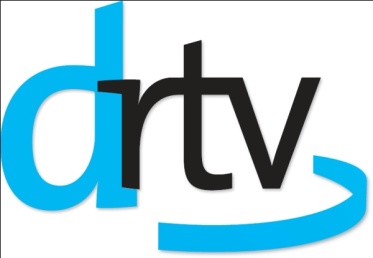 PERSBERICHTDeventer,  4 april 2013Programma Deventer Nu vraagt aandachtVandaag maakt de gemeente het onderzoeksrapport Mediamix 2012 bekend, waarin de cijfers staan met betrekking tot de media-uitingen van de gemeente. Het televisieprogramma Deventer Nu, dat Drtv in coproductie met de gemeente maakt, scoort volgens het rapport minder dan in 2010. De gemeente heeft 400 Deventenaren gevraagd op welke manier zij informatie vergaren over de gemeente. Dat is mogelijk via verschillende kranten, via de website van de gemeente of via het televisieprogramma Deventer Nu. Volgens het onderzoek bekeek in 2010 14% van de Deventer bevolking het programma Deventer Nu, terwijl dat in 2012 nog slechts 9% is. In het onderzoek komt ook naar voren dat minder mensen naar Drtv-televisie kijken, van 64% in 2010 naar 44% in 2012. Op basis van deze cijfers heeft de gemeente besloten aan het eind van dit jaar met het televisieprogramma te stoppen. Vanzelfsprekend is Drtv niet tevreden met deze cijfers, ook al kunnen deze voor een deel worden verklaard door de verandering in informatievergaring en kijkgedrag, die de nieuwe mogelijkheden van internet met zich meebrengen. Maar Drtv pakt de handschoen op: de komende maanden zal de omroep samen met de gemeente het programma Deventer Nu voor de rest van 2013 een nieuwe uitstraling geven, die naar verwachting meer kijkers zal trekken. Dat laatste zal overigens ook gelden voor andere programma’s van Drtv Televisie. Uit het onderzoek van de gemeente bleek verder dat meer mensen bekend zijn met Drtv-radio, van 30% in 2010 naar 67% in 2012. Dat is een compliment voor alle radiovrijwilligers.Noot voor de redactie:Voor meer informatie over dit persbericht kunt u contact opnemen met Marja Vijn, directeur, via m.vijn@deventerrtv.nl of 0570-645530. 